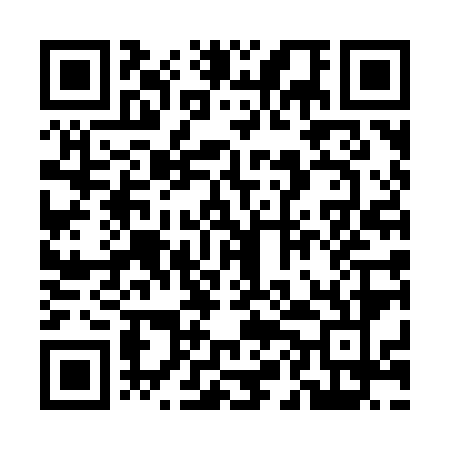 Prayer times for Shaitsala, BangladeshWed 1 May 2024 - Fri 31 May 2024High Latitude Method: NonePrayer Calculation Method: University of Islamic SciencesAsar Calculation Method: ShafiPrayer times provided by https://www.salahtimes.comDateDayFajrSunriseDhuhrAsrMaghribIsha1Wed4:015:2211:533:186:247:452Thu4:005:2111:533:186:257:463Fri3:595:2011:533:186:257:464Sat3:585:2011:523:186:267:475Sun3:585:1911:523:176:267:486Mon3:575:1811:523:176:267:487Tue3:565:1811:523:176:277:498Wed3:555:1711:523:176:277:509Thu3:545:1711:523:166:287:5010Fri3:545:1611:523:166:287:5111Sat3:535:1511:523:166:297:5212Sun3:525:1511:523:166:297:5213Mon3:515:1411:523:156:307:5314Tue3:515:1411:523:156:307:5415Wed3:505:1311:523:156:317:5416Thu3:495:1311:523:156:317:5517Fri3:495:1311:523:156:327:5618Sat3:485:1211:523:156:327:5619Sun3:485:1211:523:146:337:5720Mon3:475:1111:523:146:337:5821Tue3:475:1111:523:146:347:5822Wed3:465:1111:523:146:347:5923Thu3:465:1011:523:146:358:0024Fri3:455:1011:533:146:358:0025Sat3:455:1011:533:146:368:0126Sun3:445:1011:533:146:368:0227Mon3:445:0911:533:136:378:0228Tue3:435:0911:533:136:378:0329Wed3:435:0911:533:136:378:0330Thu3:435:0911:533:136:388:0431Fri3:425:0911:533:136:388:05